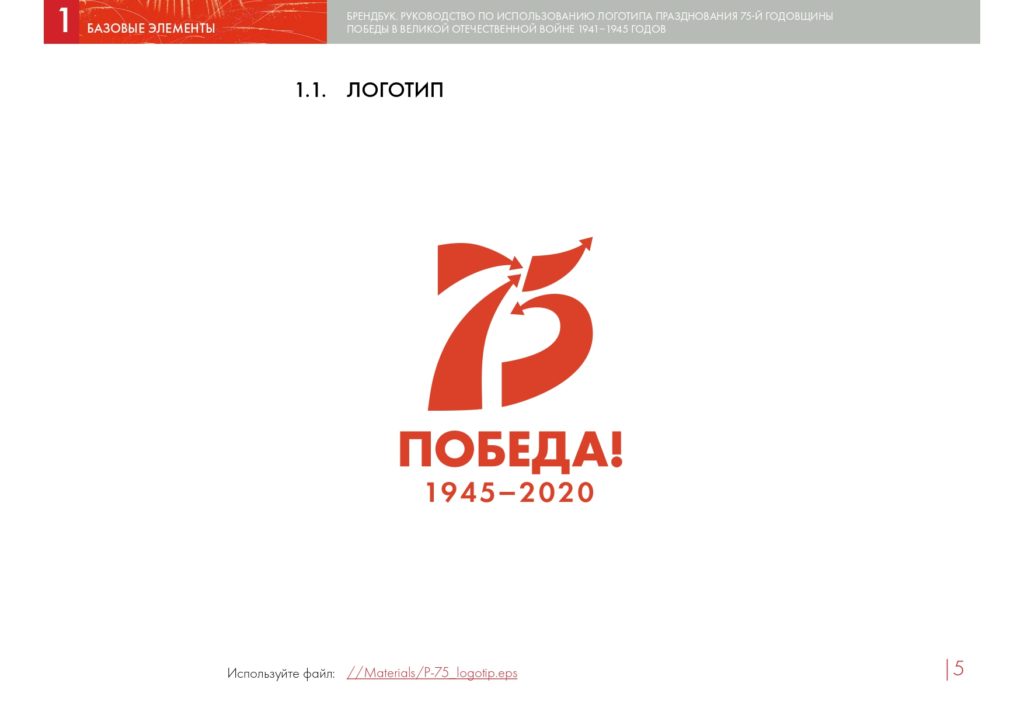 Фильмы и спектакли о войнеПреданность Родине и личное счастье, героизм и трусость, сцены битв и простые человеческие судьбы. Смотрите фильмы и спектакли о годах Великой Отечественной войны" А зори здесь тихие" https://www.culture.ru/movies/352/a-zori-zdes-tikhie "Щит и меч" https://www.culture.ru/movies/378/shit-i-mech "иди и смотри" https://www.culture.ru/movies/3217/idi-i-smotri "Живые и мертвые" https://www.culture.ru/movies/723/zhivye-i-mertvye "Они сражались за Родину" https://www.culture.ru/movies/460/oni-srazhalis-za-rodinu "Обыкновенный фашизм" https://www.culture.ru/movies/617/obyknovennyi-fashizm "Молодая гвардия" https://www.culture.ru/movies/554/molodaya-gvardiya "Летят журавли" https://www.culture.ru/movies/425/letyat-zhuravli "Баллада о солдате" https://www.culture.ru/movies/559/ballada-o-soldate Спектакль "Из записок Лопатина" https://www.culture.ru/movies/944/iz-zapisok-lopatina Спектакль "Завтра была война" https://www.culture.ru/movies/944/iz-zapisok-lopatina "Звезда" https://www.culture.ru/movies/699/zvezda 